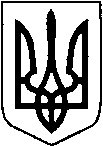 ПІДБЕРЕЗІВСЬКИЙ ЛІЦЕЙГОРОХІВСЬКОЇ МІСЬКОЇ РАДИЛУЦЬКОГО РАЙОНУ ВОЛИНСЬКОЇ ОБЛАСТІвул. Центральна, 2, с. Підбереззя, 45730, тел. (03379) 92617Е-mail: pidberezschool@ukr.net  , Web: http://pidberezschool.ho.uaКод ЄДРПОУ 0307263Н А К А З30.12.2022                                        с.Підбереззя                                № Про результати моніторингунавчальних досягнень учнів за І семестр 2022-2023 навчального року      На виконання закону «Про загальну середню освіту» з метою моніторингу якості знань учнів класними керівниками, заступником директора з навчально-виховної роботи проаналізовано успішність учнів по класах, по предметах, складено відповідні таблиці за наслідками навчальних досягнень за І семестр 2022-2023  навчального року.    Результати є наступними: на високому рівні навченості І семестр закінчили 4 учні, що становить 4,7% від кількості учнів 5-11 класів, 6 учнів (7,1% у минулому році ), достатній рівень знань мають 19 учнів – 22,6% (16 учнів, 19% у минулому навчальному році), середній рівень – 34 учні – 40,4 % учнів ( проти 42,8% ), початковий – 27 учнів, 32,1% ( проти 30,9% ). Якість знань становить 58%, що на 1,2% більше проти минулого року. Успішність - 88%, що на 4,9% менше проти минулого року.    Проаналізувавши успішність за ступенями навчання, отримали такі результати: в школі І ступеня формувальне оцінювання.У школі ІІ ступеня високий рівень становить 4,7%( 4,6% у минулому році), достатній рівень знань показали 22,2% учнів (15,6% у минулому році ), середній – 39,6% (проти 46,8% ),  збільшився відсоток учнів, що навчаються на початковому рівні –33,3% (проти 32,8%). Якість знань підвищилась на 0,5% .  У школі ІІІ ступеня  1 учень має високий рівень знань - 4,7% (15% у минулому році), на достатньому рівні закінчили 5 учнів, що становить 23,8% проти 30% у минулому навчальному році, на середньому рівні – 9 учнів 42,8% (проти 30%), 6 -  початковий  рівень знань, 28,5% (проти 5 (25%). Якість знань знизилась на 7,1%.    В процесі аналізу успішності по предметах встановлено, що серед гуманітарних дисциплін найвищий рівень успішності мають учні із зарубіжної літератури, української літератури, правознавства, історії України, всесвітньої історії.  Найвищі результати з природничо-математичних дисциплін з природознавства, інформатики, біології, географії. Найнижчі - з математики. Найвищий якісний показник знань та успішність з фізкультури, трудового навчання, музичного та образотворчого мистецтва.     У порівнянні з минулим навчальним роком середній бал рівня навчальних досягнень зріс у 10 класі (+0,4), 11 класі (+0,8). В 9 класі залишився без змін, проте, знизився в 6 класі (-0,4), 7 класі (-0,5), 8 класі (-0,8). Середній бал ліцею 7,1, знизився на 0,1.     Аналіз успішності показує, що в порівнянні з минулим навчальним роком нижчими є результати з алгебри, фізики, правознавства, інформатики, біології. Вищими з історії України, всесвітньої історії, природознавства, образотворчого та музичного мистецтва.      Вагомою причиною прогалин в знаннях учнів з деяких предметів є низький рівень самостійної підготовки, несистематичне виконання домашніх завдань або ж несвідоме переписування з готових розвʼязків.Зважаючи на  вище викладене, НАКАЗУЮ:1. Заступнику директора з навчально-виховної роботи Іщук М.В. два рази в семестр аналізувати проміжні результати успішності.2. Класним керівникам на класних зборах у січні проаналізувати загальні результати успішності класу та по предметах.3. Учителям-предметникам:3.1. Звернути особливу увагу на мотивацію навчальної діяльності, активізувати позакласну роботу з предметів .3.2. З	метою	підвищення 	якості знань	учнів	активно	використовувати	на	уроках інноваційні технології.4. Контроль за виконанням наказу покласти на заступника директора з	навчально-виховної роботи Іщук М.В.Директор	                                                       Світлана ГРИЦЮКЗ наказом ознайомлено:                                       М.В.Іщук